Actividad 1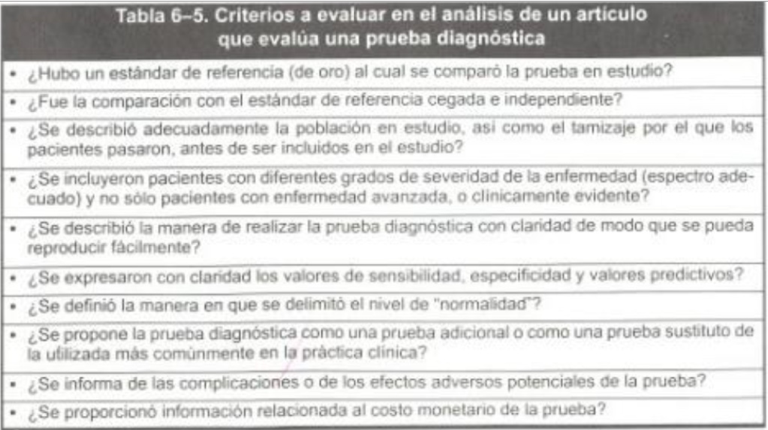 A17B2C28D53Valor FormulaProcedimiento Resultado Prevalencia a+c/a+b+c+d17+28/17+2+28+53= 45/1000.45Sensibilidad a/a+c17/17+28= 17/450.377Especificidad d/b+d53/2+53= 53/550.963Exactitud a+d/a+b+c+d17+53/17+2+28+53= 70/1000.7VP+a/a+b17/17+2= 17/190.894VP-d/c+d53/28+53= 53/810.654Pregunta Si No 1Puncion y biopsia pleural2✔️3✔️4No se especifica el grado5✔️6✔️78✔️9✔️10✔️